Programare întâlnire online cu reprezentanții consorțiului german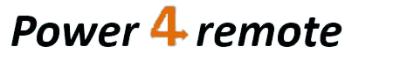 Pentru a solicita programarea unei întâlniri online cu consorțiul german Power4remote, vă rugăm să completaţi acest formular de exprimare a interesului de colaborare.Limba preferată pentru întâlnire:Prefer pentru întâlnire:Coordonatele exacte ale acestei întâlniri online le vom stabili de comun acord ulterior exprimării interesului dumneavoastră pentru această colaborare.   Prin transmiterea acestui formular, sunteți de acord ca datele furnizate să fie înregistrate și prelucrate electronic de către AHK România în strictă conformitate cu Politica de securitate cu privire la prelucrarea datelor cu caracter personal AHK România. Vă rugăm să transmiteți formularul completat la adresa de e-mail: aldica.raluca@ahkrumaenien.ro până cel târziu luni, 15.03.2021. Compania/Instituția:Adresa:	Telefon/Fax:E-mail:	Pagina de internet:Persoana de contact:Poziția în cadrul companiei/instituției:Telefon mobil:	Domeniul de activitate:	  limba engleză (fără traducere) traducere consecutivă  (germană         română)  limba germană (fără traducere)  Microsoft-Teams   Zoom